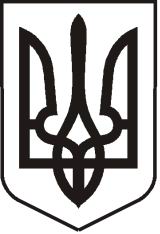 УКРАЇНАЛУГАНСЬКА   ОБЛАСТЬ ПОПАСНЯНСЬКА  МІСЬКА  РАДА ВИКОНАВЧИЙ КОМІТЕТРIШЕННЯ  28 січня 2014 р.                               м. Попасна	                                           № 13Про встановлення тарифу на послугиз теплопостачання,  які надає ФОПВладимирська Н.В. для опаленняЗОШ № 25           Розглянувши   звернення фізичної особи – підприємця Владимирської Н.В.  з проханням  встановити тариф на послуги з  теплопостачання для опалення ЗОШ № 25, скоригований відповідно до граничного рівня ціни на природний газ, визначеного постановою КМУ від 30.12.2013 № 951 «Про зниження ціни на природний газ» та постановами Національної комісії, що здійснює державне регулювання у сфері енергетики від 30.12.2013 № 1797 та № 1799, висновок  Державної інспекції України з контролю за цінами щодо розрахунку економічно обґрунтованих планових витрат під час формування тарифів на окремі види житлово-комунальних послуг від 22.01.2014 № 245-к, на підставі п.10,12 ч.1 ст.7 Закону України  «Про житлово-комунальні послуги», пп.2 п.б статті 28 Закону України  «Про місцеве самоврядування в Україні», виконком Попаснянської  міської ради      ВИРІШИВ:Встановити тариф на послуги  з теплопостачання для опалення ЗОШ № 25  (додається).Дане рішення  набирає  чинності  з 01.01.2014.    Рішення виконавчого комітету міської ради від 20.11.2012 № 164/1 «Про погодження тарифу на послуги з теплопостачання, які надає ФОП Владимирська Н.В.» визнати таким, що втратило чинність.   Контроль за виконанням рішення покласти на заступника міського голови Табачинського М.М.Заступник міського голови                                                   М.М.Табачинський                                                                                                      Додаток до                                                                                                      рішення виконкому                                                                                                      міської ради                                                                                                      від  28.01.2014  № 13Тариф на послуги з теплопостачання,  які надає ФОП Владимирська Н.В. для опалення ЗОШ № 25 Заступник міського голови                                                                      М.М. Табачинський  № п/пВид послугОд. виміруТариф ,без ПДВ, грн.1.Теплопостачання1 Гкал832,12